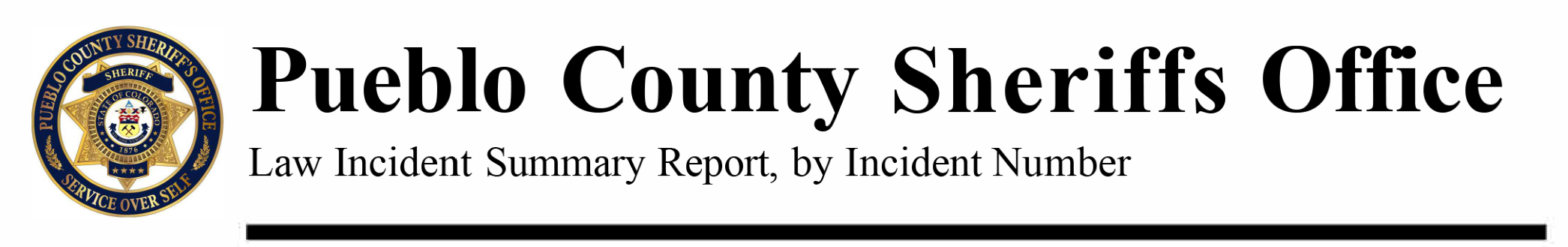 Total reported: 0 Report Includes: All dates between’00:00:00 12/06/23 and ’00:00:00 12/07/23’, All agencies, All officers, All dispositions, All natures, All locations matching ‘UNIV’, All cities, All clearance codes, All observed offenses, All reported offenses, All offense codes, All circumstance codes 